عسر و یسرحضرت بهاءاللهاصلی فارسی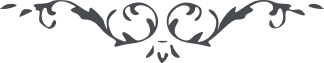 من آثار حضرت بهاءالله - مائده آسمانی، جلد 8 صفحه 111مطلب یکصد و بیست و هشتم _ عسر و یسرقوله تعالی : " اگر عسری وارد شود البته به یسر تبدیل گردد هذا ما انزله الله فی کتب القبل و فیهذا الکتاب المبین فقر عند الله سبب ذلت نبوده بلکه علت فخر بوده اینمظلوم وقتی از اوقات بر او گذشته که اسباب معاش از اکل و شرب و فراش هیچ با او نبوده لعمری قد کنت فی فرح لا یعادله فرح العالم چه که آنچه وارد میشود من عند الله است عباد موقنین و اماء موقنات باید صابر بلکه شاکر باشند " انتهی